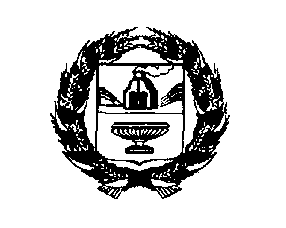 АДМИНИСТРАЦИЯ РОЖНЕ-ЛОГОВСКОГО СЕЛЬСОВЕТАРЕБРИХИНСКОГО РАЙОНА АЛТАЙСКОГО КРАЯПОСТАНОВЛЕНИЕ 23.03.2022	                                                                 	                          № 15с. Рожнев ЛогО внесении изменений в постановление Администрации Рожне-Логовского сельсовета Ребрихинского района Алтайского края 17.01.2019 № 1 «Об утверждении Административного регламента предоставления муниципальной услуги «Выдача сведений из реестра муниципального имущества» (в редакции от 29.07.2019 № 20)В соответствии Федеральным законом от 30.12.2020 № 509-ФЗ «О внесении изменений в отдельные законодательные акты Российской Федерации»ПОСТАНОВЛЯЮ:1. Внести в Административный регламент предоставления муниципальной услуги «Выдача сведений из реестра муниципального имущества», утвержденный постановлением Администрации Рожне-Логовского сельсовета Ребрихинского района Алтайского края от 17.01.2019 № 1 (в редакции постановлений от  29.07.2019 № 20), следующие изменения и дополнения:1.1. дополнить подпунктом 2.8.1 следующего содержания: «2.8.1. Запрет требовать от заявителя представления иных документов и информации или осуществления действий для получения муниципальной услуги.Органу местного самоуправления запрещается:Запрет требовать от заявителя представление иных документов и информации или осуществления действий для получения муниципальной услуги.Запрещается требовать от заявителя:1) предоставления документов и информации или осуществления действий, представление или осуществление которых не предусмотрено Административным регламентом, нормативными правовыми актами, регулирующими отношения, возникшие в связи с предоставлением муниципальной услуги;2) представления документов и информации, в том числе подтверждающих внесение заявителем платы за предоставление государственных и муниципальных услуг, которые находятся в распоряжении органов, предоставляющих государственные услуги, органов, предоставляющих муниципальные услуги, иных государственных органов, органов местного самоуправления либо подведомственных государственным органам или органам местного самоуправления организаций, участвующих в предоставлении предусмотренных частью 1 статьи 1 Федерального закона от 27.07.2010 N 210-ФЗ "Об организации предоставления государственных и муниципальных услуг", в соответствии с нормативными правовыми актами Российской Федерации, нормативными правовыми актами субъектов Российской Федерации муниципальными правовыми актами, за исключением документов, включенных в определенный частью 6 статьи 7 указанного закона перечень документов. Заявитель вправе представить указанные документы и информацию в органы, предоставляющие государственные услуги, и органы, предоставляющие муниципальные услуги, по собственной инициативе;3) осуществления действий, в том числе согласований, необходимых для получения государственных и муниципальных услуг и связанных с обращением в иные государственные органы, органы местного самоуправления, организации, за исключением получения услуг и получения документов и информации, предоставляемых в результате предоставления таких услуг;4) предоставления документов и информации, отсутствия и (или) недостоверность которых не указывались при первоначальном отказе в приеме документов, необходимых для предоставления муниципальной услуги, либо в предоставлении муниципальной услуги, за исключением следующих случаев:а) изменение требований нормативных правовых актов, касающихся предоставления муниципальной услуги, после первоначальной подачи заявления о предоставлении муниципальной услуги;б) наличие ошибок в заявлении о предоставлении муниципальной услуги и документах, поданных заявителем после первоначального отказа в приеме документов, необходимых для предоставления муниципальной услуги, либо в предоставлении муниципальной услуги и не включенных в предоставленные ранее комплект документов;в) истечение срока действия документов или изменение информации после первоначального отказа в приеме документов, необходимых для предоставления муниципальной услуги, либо в предоставлении муниципальной услуги;г) выявление документально подтверждающего факта (признаков) ошибочного или противоправного действия (бездействия) должностного лица Администрации сельсовета при первоначальном отказе в приеме документов, необходимых для предоставления муниципальной услуги, либо в предоставлении муниципальной услуги, о чем в письменном виде за подписью специалиста Администрации уведомляется заявитель, а также приносятся извинения за доставленные неудобства.5) предоставления на бумажном носителе документов и информации, электронные образы которых ранее были заверены в соответствии с пунктом 7.2 части 1 статьи 16 указанного Федерального закона, за исключением случаев, если нанесение отметок на такие документы либо их изъятие является необходимым условием предоставления государственной или муниципальной услуги, и иных случаев, установленных федеральными законами.».1.2. пункт 2.14 дополнить абзацем следующего содержания:«На территории, прилегающей к зданию, в котором предоставляется муниципальная услуга, должны быть оборудованы парковочные места, в том числе не менее 10 процентов мест (но не менее одного места) для бесплатной парковки транспортных средств, управляемых инвалидами I, II групп и транспортных средств, перевозящих таких инвалидов и (или) детей-инвалидов. На граждан из числа инвалидов III группы распространяются нормы настоящего пункта регламента в порядке, установленном Правительством Российской Федерации. Указанные места для парковки не должны занимать иные транспортные средства, за исключением случаев, предусмотренных правилами дорожного движения.».2. Обнародовать настоящее постановление на информационном стенде Администрации Рожне-Логовского сельсовета, а также информационном стенде в п. Пеньки и на официальном сайте Администрации Ребрихинского района в разделе «Рожне-Логовской сельсовет».3. Контроль за исполнением настоящего постановления оставляю за собой.Глава сельсовета                                                                                М.Я.Тюняев Антикоррупционная экспертиза проекта муниципального правового акта проведена. Коррупциогенных  факторов  не  выявлено.Помощник главы Администрации сельсовета                                         А.Ю.Федюкина